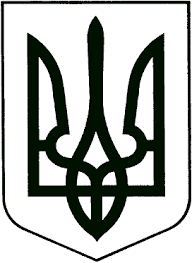 ВИКОНАВЧИЙ КОМІТЕТЗВЯГЕЛЬСЬКОЇ МІСЬКОЇ РАДИРІШЕННЯ____________________                                                                        №_______________Керуючись Законом України «Про місцеве самоврядування в Україні», враховуючи розпорядження Кабінету міністрів України від 14 квітня 2021 року № 366-р «Про схвалення Національної стратегії із створення безбар'єрного простору в Україні на період 2030 року», з метою ефективного забезпечення безперешкодного середовища для всіх груп населення, в тому числі осіб з інвалідністю та інших категорій маломобільних груп населення на території Звягельської міської територіальної громади, виконавчий комітет міської радиВИРІШИВ:1.Затвердити Положення про Раду безбар’єрності Звягельської міської територіальної громади, згідно з додатком 1 (додається). 2.Затвердити склад Ради безбар’єрності Звягельської міської територіальної громади згідно з додатком 2 (додається). 	3. Контроль за виконанням рішення покласти на заступника міського голови Ірину ГУДЗЬ.Міський голова                                                              Микола БОРОВЕЦЬ                        Додаток 1                                                                до рішення виконавчого комітету                                                                 Звягельської міської ради                                                                  від                       №ПОЛОЖЕННЯпро Раду безбар’єрності Звягельської міської територіальної громади1.Загальні положення1.1. Положення про Раду безбар’єрності (далі – Рада) Звягельської міської територіальної громади визначає порядок роботи Ради для ефективнішого забезпечення безперешкодного середовища для всіх груп населення, в т. ч. осіб з інвалідністю та інших категорій маломобільних груп населення на території Звягельської міської територіальної громади та забезпечення рівних можливостей кожній людині реалізовувати свої права, отримувати послуги на рівні з іншими.1.2. Рада є консультативно-дорадчим органом, положення про діяльність ради затверджується рішенням виконавчого комітету.1.3. Рада у своїй діяльності керується Конституцією України, законами Верховної Ради України, актами Президента України, постановами Кабінету Міністрів України, рішеннями Звягельської міської ради та її виконавчого комітету, розпорядженнями міського голови, іншими нормативно-правовими актами, а також цим Положенням.2. Мета і завдання Ради безбар’єрності2.1. Рада  створена з метою пошуку ефективних, дієвих рішень адаптованих до конкретних умов і потреб у контексті реалізації Національної стратегії із створення безбар’єрного простору в Україні, із залученням фахівців із життєвим досвідом подолання бар’єрів для себе та інших людей, напрацювання та реалізації концептуальних та операційних документів щодо системного впровадження конкретних заходів на території Звягельської міської територіальної громади, щоб формувати безбар’єрний простір, враховуючи потреби різних людей, створюючи умови життя комфортні для всіх, прибираючи бар’єри та обмеження. 2.2. Основними завданнями Ради Звягельської міської територіальної громади є:сприяння створенню безбар’єрного простору в 6 напрямках: економічному, освітньому, інформаційному, фізичному та суспільно- громадському, а також моніторинг результатів діяльності за 4 складовими – безбар’єрність вулиць і приміщень, безбар’єрність публічних послуг, безбар’єрність товарів загального користування, безбар’єрність публічної інформації;сприяння формуванню та реалізації стратегічних, операційних і фінансових документів й показників виконання щодо системного впровадження конкретних заходів на території громади з тим, щоб в довгостроковій перспективі крок за кроком формувати безбар’єрний простір, враховуючи потреби різних людей, створюючи  комфортні умови життя для всіх, прибираючи бар’єри та обмеження;на своїх засіданнях Рада формує перелік заходів для досягнення поставлених цілей Концепції із створенням безбар’єрного середовища для осіб з інвалідністю та інших категорій маломобільних груп населення на території Звягельської міської територіальної громади щодо формування та реалізації політики у сфері створення безбар’єрного простору;визначення шляхів, механізмів і способів вирішення проблемних питань, що виникають під час реалізації державної та місцевої політики на території громади у створенні безбар’єрного простору;сприяння забезпеченню координації дій органів державної виконавчої влади та Звягельської міської ради з питань створення безбар’єрного простору;підготовка пропозицій щодо удосконалення нормативно-правової бази і підвищення ефективності діяльності виконавчих органів Звягельської міської ради та її структурних підрозділів з питань створення безбар’єрного простору;моніторинг показників, індикаторів, контрольних точок виконання завдань, зазначених у Концепції;моніторинг суспільної думки щодо реалізації безбар’єрного простору на території Звягельської міської територіальної громади.     Рада, відповідно до покладених на неї завдань, має право:отримувати в установленому порядку від органів державної виконавчої влади, виконавчих органів Звягельської міської ради, підприємств, установ, організацій та інших суб’єктів господарювання інформацію, необхідну для виконання покладених на неї завдань;залучати до участі у своїй роботі представників виконавчих органів Звягельської міської ради, підприємств, установ та організацій, а також фахівців і незалежних експертів (за згодою);утворювати, у разі потреби, для виконання покладених на неї завдань постійні або тимчасові експертні та робочі групи;організовувати проведення конференцій, семінарів, нарад, круглих столів, діалогів зустрічей та інших заходів. 2.3 Рада Звягельської міської територіальної громади відповідно до покладених на неї функцій:проводить аналіз стану справ з питань реалізації місцевої політики у сфері створення безбар’єрного простору;вивчає результати діяльності виконавчих органів Звягельської міської ради, створених нею підприємств, установ і організацій, інших суб’єктів господарювання з питань створення безбар’єрного простору;проводить моніторинг стану виконання виконавчими органами Звягельської міської ради покладених на них завдань або визначених самостійно завдань щодо створення безбар’єрного простору;бере участь у розробленні проєктів нормативно-правових актів з питань створення безбар’єрного простору;за результатами своєї роботи подає виконавчому комітету Звягельської міської ради розроблені пропозиції та рекомендації.3. Склад Ради безбар’єрності3.1. Раду очолює міський голова.3.2. Рада утворюється у складі голови, заступників голови, секретаря та членів ради.3.3. Члени Ради виконують свої обов’язки на громадських засадах.3.4. Персональний та кількісний склад Ради затверджує виконавчий комітет Звягельської міської ради шляхом прийняття відповідного рішення.3.5. Формування персонального складу Ради передбачає розгляд та врахування різних аспектів, щоб забезпечити репрезентативність та залучення різних соціальних груп, зокрема: гендерна рівність;представництво різних етнічних і культурних суспільних груп, врахування соціокультурних особливостей населення Звягельської міської територіальної громади, а також враховуючи такі групи як ВПО, ветерани, батьки з маленькими дітьми, діти та дорослі з функціональними порушеннями, жінки, молодь, літні люди;представництво інституцій громадського суспільства, громадських організацій.4. Порядок роботи Ради безбар’єрності4.1. Основною формою роботи Ради є її  засідання,  що проводяться за рішенням голови  Ради з періодичністю не рідше ніж один раз на квартал. 4.2. Засідання Ради веде голова, а у разі його відсутності – заступник голови.4.3. Засідання Ради  вважається правочинним, якщо на ньому присутні більш як половина її членів.4.4. Підготовку матеріалів для розгляду на засіданнях Ради забезпечує її секретар.4.5. За Результатами засідання Рада готує пропозиції та рекомендації з питань, що належать до її компетенції.4.6  Рішення Ради підготовлене за результатами пропозицій та рекомендацій вважається схваленими, якщо за нього проголосувало більше як половина присутніх на засіданні членів Ради.4.7. У разі рівного розподілу голосів вирішальним є голос головуючого на засіданні.4.8. Пропозиції та рекомендації фіксуються у протоколі засідання, який підписується головуючим на засіданні та секретарем і надсилається усім членам Ради й підпорядкованим структурним підрозділам Звягельської міської ради, відповідальним за реалізацію і ухвалених пропозицій та рекомендацій.4.9. Пропозиції та рекомендації Ради можуть бути реалізовані шляхом прийняття відповідного рішення виконавчим комітетом Звягельської міської ради.4.10. Кожному засіданню Ради передують зустрічі членів Ради з представниками громадськості щодо питань та проблематики, пов’язаних із створенням безбар’єрного простору на території Звягельської міської територіальної громади. Метою таких зустрічей є виявлення реального стану справ щодо реалізації плану заходів з впровадження Концепції.4.11. Формами роботи членів Ради можуть бути: громадські обговорення та консультації, зустрічі; експертні робочі групи;організація конференцій, семінарів, нарад, круглих столів, діалогових зустрічей та інших заходів;проведення досліджень та аналітична робота;електронні платформи для залучення громадськості;партнерства з громадськими організаціями.4.12. Організаційне, інформаційне, матеріально-технічне забезпечення діяльності Ради здійснює Управління соціальної політики Звягельської міської ради.5. Звітування Ради безбар’єрності5.1 Про результати своєї роботи Рада один раз на рік звітує перед сесією Звягельської міської ради та опубліковує дану інформацію на сайті Звягельської міської ради.                                  Додаток 2                                                                до рішення виконавчого комітету                                                                 Звягельської міської ради                                                                  від                    №СкладРади безбар’єрності Звягельської міської територіальної громади                                          Члени ради безбар’єрностіПро створення ради безбар’єрності територіальних громад, як консультативно – дорадчого органу Звягельської міської радиКеруючий справами виконавчого комітету міської ради                    Олександр ДОЛЯБОРОВЕЦЬ Микола Петровичголова ради безбар’єрності, міський голова;ГУДЗЬІрина Леонідівназаступник міського голови, заступник голови ради безбар’єрності;БОЯРСЬКИЙВіктор Миколайовичголовний спеціаліст відділу обслуговування осіб з інвалідністю та інших категорій управління соціального захисту населення, секретар ради безбар’єрності;БАДОВСЬКАОлена Михайлівнаголова БФ «Світ на долоні» (за згодою);БОРИС Наталія Петрівназаступник міського голови;БУКОВСЬКАОльга Василівнадиректор центру комплексної реабілітації для дітей з інвалідністю міської ради;ВАЩУКТетяна Володимирівнаначальник управління освіти і науки  міської ради;ВИГОВСЬКААлла Василівнаначальник відділу по роботі з ветеранами управління соціального захисту населення міської ради;ГВОЗДЕНКО Оксана Василівнасекретар міської ради;ГУДЗЬ Ольга Павлівнадиректор територіального центру соціального обслуговування (надання соціальних послуг) Звягельської міської ради;ГУСЄВ Володимир Віталійовичветеран війни, особа з інвалідністю внаслідок війни (за згодою);ГОДУН Олег Вікторовичначальник управління житлово-комунального господарства, енергозбереження та комунальної власності, депутат міської ради;ДЕМ’ЯНЕНКО Наталія Борисівнаначальник управління-головний архітектор міста містобудування, архітектури так земельних відносин  міської ради;КОТЮК Олена Володимирівнаголова ГО «Звягель-без бар’єрів» (за згодою);КРАВЧУКТетяна Миколаївнат.в.о. начальника управління у справах сім’ї, , молоді, фізичної культури і спорту міської ради;МАЛА Ірина Анатоліївнаголова ГО «Родина Героїв» (за згодою);РИГУНХристина Леонідівнаголова молодіжної ради (за згодою);ХРУЩ Лілія Василівнаначальник управління соціального захисту населення міської ради, депутат міської ради;ШАЦИЛО Алла Павлівнаголова ради ВПО Звягельської міської територіальної громади (за згодою);ШИРОКОПОЯСОлександр Юрійовичначальник управління культури і туризму міської ради, депутат міської ради;ШУТОВА Лариса Валентинівнаголова ГО «Звягельська міська організація жінок» (за згодою).Керуючий справами виконавчого комітету міської ради                    Олександр ДОЛЯ